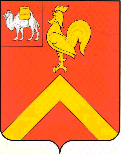 Муниципальное учреждение«Централизованная библиотечная система Красноармейского муниципального района» ПРИКАЗ№    54     - о.д.  от 02.10.2017с. МиасскоеО назначении ответственного за   работу по                                                                                         профилактике коррупционных и иных правонарушений в МУ «ЦБС Красноармейского МР» ПРИКАЗЫВАЮ:1.  Назначить лицом, ответственным за профилактику коррупционных и иных правонарушений, заместителя директора Медакову Марию Саматовну2.      Вменить в обязанности ответственного за профилактику коррупционных и иных правонарушений:- сотрудничество с правоохранительными органами по вопросам профилактики коррупции;- разработка и внедрение в практику работы процедур, направленных на обеспечение добросовестной работы работников;- предотвращение и урегулирование конфликта интересов;- участие в составлении отчетности с целью недопущения использования поддельных документов и неофициальных отчетов.3. Контроль за исполнением настоящего приказа оставляю за собой. Директор МУ «ЦБС Красноармейского МР»                                И.А. Киселева  С приказом ознакомлена                                              М.С. Медакова     